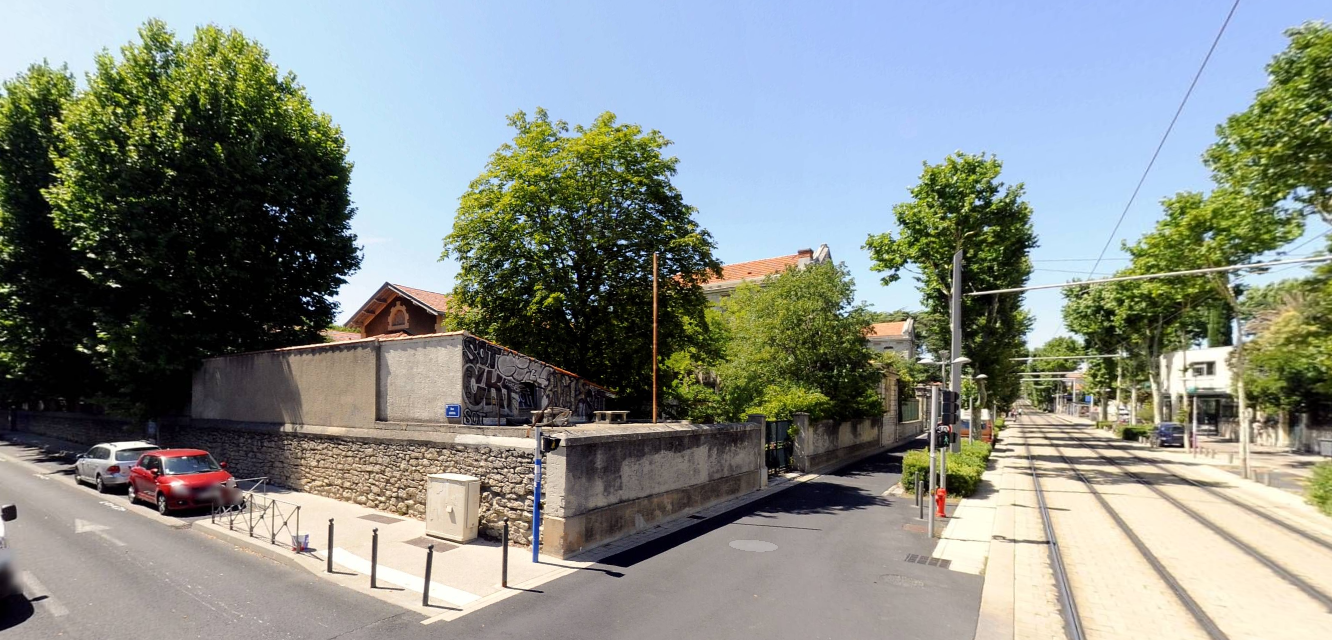 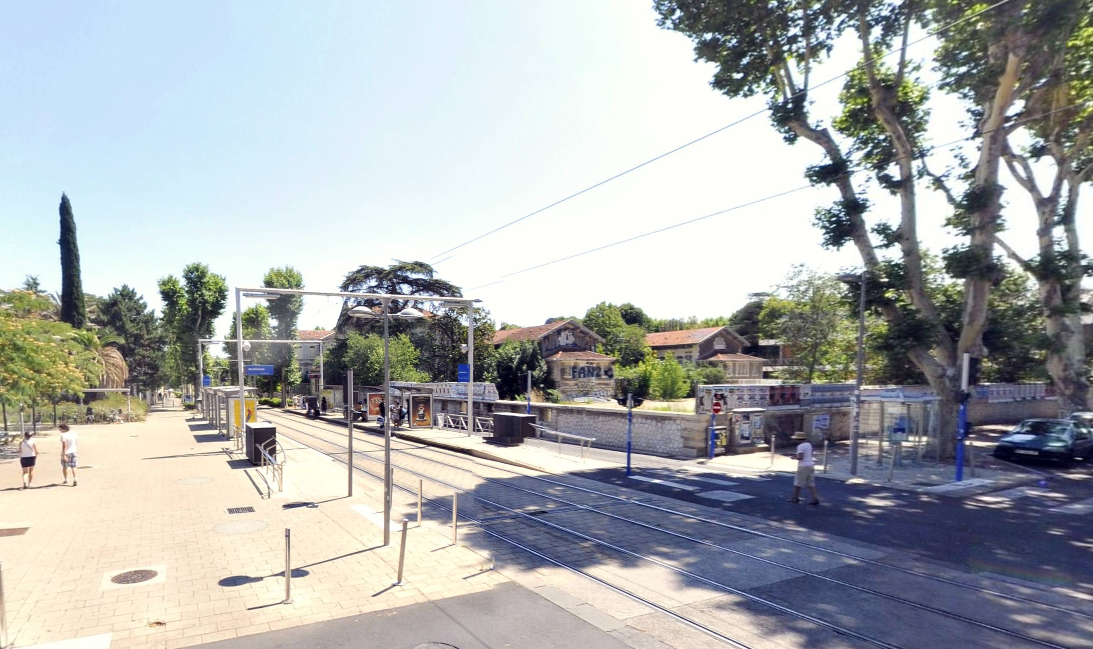 Photos prises le 06 juillet 2016